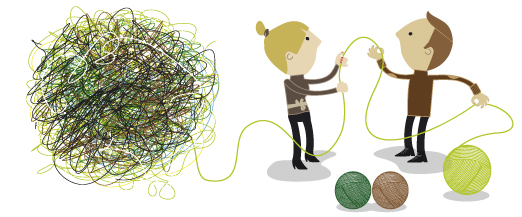 Konferencjapt. „Profilaktyka zagrożeń psychospołecznych związanych z pracą”22 maja 2015 r., Rzeszów Hotel Rzeszów, Al. J. Piłsudskiego 44Konferencja jest organizowana w ramach europejskiej kampanii informacyjnej „Stres w pracy? Nie, dziękuję!”http://stres.ciop.pl 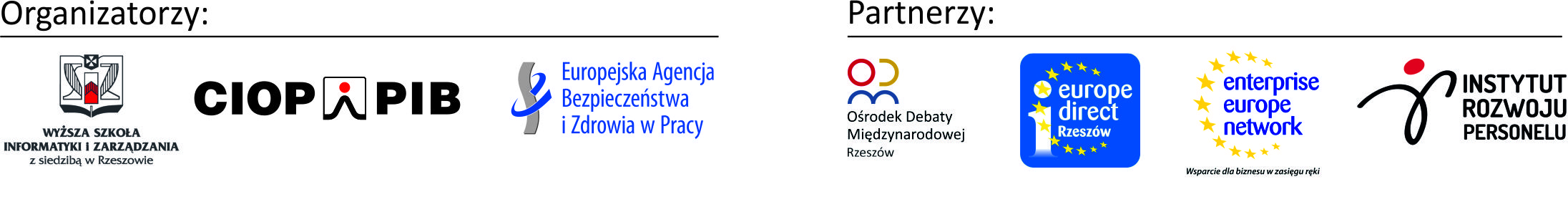 09.3010.00Rejestracja uczestnikówOtwarcie konferencji – Ewa Nowak-Koprowicz, Wicedyrektor Regionalnego Ośrodka Debaty Międzynarodowej przy Wyższej Szkole Informatyki i Zarządzania w Rzeszowie10.15Europejska kampania informacyjna „Stres w pracy? Nie, dziękuję” – Karolina Farin,      Centralny Instytut Ochrony Pracy – Państwowy Instytut Badawczy10.30Psychospołeczne źródła stresu w pracy – dr Anna Łuczak, CIOP-PIB11.00Prawne aspekty mobbingu –  Sylwia Mazur, PIE Europe Direct – Rzeszów, 
WSIiZ w Rzeszowie11.30Stresory w pracy i ich następstwa dla zachowań pracowników organizacji – dr Łukasz Baka, CIOP-PIB12.00Przerwa kawowa12.20Skala Ryzyka Psychospołecznego – nowe narzędzie do diagnozy stresu w miejscu pracy – Marcin Drabek, Instytut Medycyny Pracy w Łodzi12.50Aktywność Państwowej Inspekcji Pracy na rzecz przeciwdziałania negatywnym skutkom stresu w miejscu pracy – narzędzia realizacji – Marta Bem, Główny Inspektorat Pracy13.30Nowatorskie techniki zarządzania stresem – Ewa Nowak-Koprowicz, Regionalny Ośrodek Debaty Międzynarodowej przy WSIiZ w Rzeszowie13.50Świadczenie profesjonalnych usług konsultingowych wsparciem w rozwoju pracowników     i organizacji - Natalia Białek, Instytut Rozwoju Personelu WSIiZ w Rzeszowie14.10Zakończenie konferencji